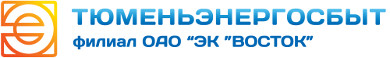 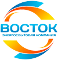 Тарифы на электрическую энергию с 01.04.2011 г.Цены (тарифы) на электрическую энергию поставляемую населению и приравненным к нему категориям потребителей, на территории Тюменской области, Ханты-Мансийского автономного округа – Югры и Ямало-Ненецкого автономного округа(Установлены решением  Региональной энергетической комиссии Тюменской области, Ханты-Мансийского автономного округа, Ямало-Ненецкого автономного округа №21 от 25 марта 2011г. Тарифы действительны с 1 апреля 2011г.)Примечание:1. К тарифной группе "Население" относятся граждане, использующие электроэнергию на коммунально-бытовые нужды. Аналогично указанной группе производится расчет тарифов для потребителей, приравненных к категории "Население".2. Перечень категорий потребителей, которые приравнены к населению и которым электрическая энергия (мощность) поставляется по регулируемым ценам (тарифам), утвержден приказом ФСТ от 31.12.2010 года №655-э.3. Исполнители коммунальных услуг, приобретающие электрическую энергию для коммунально-бытового потребления граждан, проживающих в жилых домах, оборудованных в установленном порядке стационарными электроплитами, в объемах фактического потребления граждан и объемах электроэнергии, израсходованной на места общего пользования, оплачивают электроэнергию по тарифам для населения по пункту 1.2. настоящего приложения.4. Интервалы тарифных зон суток для расчетов по тарифам, дифференцированным по зонам суток, определены приказом ФСТ России от 16.12.2010г. №440-э/8.№п/пПоказатель (группы потребителей с разбивкой ставкам по ставкам идифференциацией по зонам суток)ЕдиницаизмеренияЕдиницаизмеренияЦена (тариф)1.Население (тарифы указываются с учетом НДС)Население (тарифы указываются с учетом НДС)Население (тарифы указываются с учетом НДС)Население (тарифы указываются с учетом НДС)1.1.Население, за исключением указанного в пунктах 1.2 и 1.3Население, за исключением указанного в пунктах 1.2 и 1.3Население, за исключением указанного в пунктах 1.2 и 1.3Население, за исключением указанного в пунктах 1.2 и 1.31.1.1Одноставочный тарифруб./кВт.ч1,831,831.1.2Тариф, дифференцированный по двум зонам сутокТариф, дифференцированный по двум зонам сутокТариф, дифференцированный по двум зонам сутокТариф, дифференцированный по двум зонам суток Пикова зонаруб./кВт.ч1,841,84 Ночная зонаруб./кВт.ч0,920,921.2.Население, проживающее в городских населенных пунктах в домах, оборудованных в установленном порядке стационарными электроплитами и (или) электроотопительными установками Население, проживающее в городских населенных пунктах в домах, оборудованных в установленном порядке стационарными электроплитами и (или) электроотопительными установками Население, проживающее в городских населенных пунктах в домах, оборудованных в установленном порядке стационарными электроплитами и (или) электроотопительными установками Население, проживающее в городских населенных пунктах в домах, оборудованных в установленном порядке стационарными электроплитами и (или) электроотопительными установками 1.2.1Одноставочный тарифруб./кВт.ч1,281,281.2.2Тариф, дифференцированный по двум зонам сутокТариф, дифференцированный по двум зонам сутокТариф, дифференцированный по двум зонам сутокТариф, дифференцированный по двум зонам суток Пиковая зонаруб./кВт.ч1,291,29 Ночная зонаруб./кВт.ч0,640,641.3.Население, проживающее в сельских населенных пунктах Население, проживающее в сельских населенных пунктах Население, проживающее в сельских населенных пунктах Население, проживающее в сельских населенных пунктах 1.3.1Одноставочный тарифруб./кВт.ч1,281,281.3.2Тариф, дифференцированный по двум зонам сутокТариф, дифференцированный по двум зонам сутокТариф, дифференцированный по двум зонам сутокТариф, дифференцированный по двум зонам суток Пиковая зонаруб./кВт.ч1,291,29 Ночная зонаруб./кВт.ч0,640,642.Потребители, приравненные к населениюПотребители, приравненные к населениюПотребители, приравненные к населениюПотребители, приравненные к населению2.1Одноставочный тарифруб./кВт.ч1,831,832.2Тариф, дифференцированный по зонам сутокТариф, дифференцированный по зонам сутокТариф, дифференцированный по зонам сутокТариф, дифференцированный по зонам суток Пиковая зонаруб./кВт.ч1,841,84 Ночная зонаруб./кВт.ч0,920,92